Муниципальное общеобразовательное учреждение средняя общеобразовательная школа № 28 имени Героя России Сергея Николаевича Богданченко станицы Вознесенской муниципального образования Лабинский район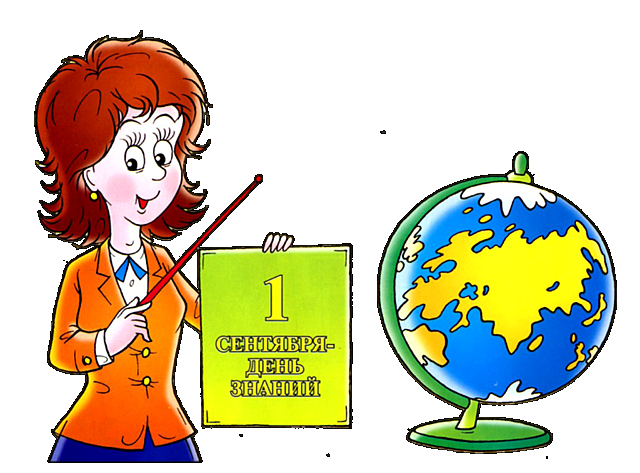 Мероприятие подготовила и провела                                                                             учитель начальных классов                                                          Полицковая С.Н.Цель: познакомить школьников младших классов с новыми профессиями.Задачи: Закрепить у ребят понятие (представление) времени. Обобщить знания школьников о профессиях и познакомить их с новыми. Подготовить учащихся к выбору профессии. Формирование художественно-творческой активности учащихся. Участие детей в создании образа одной из профессий. Формирование навыков работы с художественными материалами. Развить у школьников младших классов навыков общения между собой. Научить ребят работать в группах. Ход урока:Педагог еще перед началом мероприятия разбивает школьников на 3 группы.1. Организационный момент. Учитель:Каждый день – всегда, везде,На занятиях, в игре, Смело, четко говоримИ тихонечко сидим.2. Сообщение темы Тема: “Все профессии нужны, все профессии важны?..”3. Вступительная беседа.Учитель: – Давайте вспомним, что такое профессия. Профессия – род трудовой деятельности, требующей определенной подготовки, служащий источником существования.– Мы продолжаем с вами знакомится с разными профессиями.– Ребята, до школы вы ходили в детский сад. С людьми, каких профессий вы общались?(Воспитатель, помощник воспитателя, повар и др.)– Кем вы являетесь сейчас? (учениками 1 класса).– Мы с вами совершали экскурсии по нашей школе и познакомились с людьми разных профессий, делали рисунки.Назовите эти профессии. (Учителя, воспитатели, повара, библиотекарь и т.д.)– А кем бы вы хотели стать, когда станете взрослыми? (Ответы ребят)– Что нужно для приобретения профессии? (хорошо учиться, быть любознательным, любить трудиться…)– О профессиях написано много стихов. Далее ребята читают стихотворение: Чем пахнут ремесла.Педагог замечает о том, что только бездельник не пахнет никак.4. Игра “Узнай по описанию.По 1 представителю от каждой команды подходят к педагогу и вытягивают свиток с описанием одной из профессий. Далее команды уходят на совещание и через какое-то время зачитывают описание (возможно, читать будет педагог) и дают ответ.– Глаза разбегаются от множества красочных обложек. Выбрать книгу тебе поможет этот человек. Он спросит: “Что ты больше всего любишь: сказки или рассказы о животных, приключения или веселые стихи? И подведет тебя к полке, где стоят эти замечательные книги. (Библиотекарь)– Заболел щенок. А сегодня отказался от еды и не хочет играть. Положил свою мордочку на лапы и лежит. Как помочь твоему другу знает врач, который лечит животных. Он даст щенку лекарства. Как называют этого врача? (Ветеринар)– Эта работа трудна и опасна. Это редкая профессия. Выбирают ее лишь настоящие мужчины, сильные, смелые и находчивые.Их называют мастерами подводных дел. У них много работы. Они строят причалы и мосты, укрепляют песчаные берега, обследуют дно рек и морей. И, конечно, они спасают людей и кораблей, потерпевших крушение. (Водолаз)– Кажется, что лес сам по себе и хозяин в лесу каждый, кто захочет в него придти. Но это не так. У леса есть настоящий хозяин. Он растит и бережет лес, ухаживает за ним. У него много забот и обязанностей. По едва приметным тропинкам неторопливым шагом он обходит свои лесные владенья. Замечает, где буря уронила деревья, где появилось множество насекомых – вредителей леса. Смотрит, нет ли больных и засохших деревьев и нет ли запаха дыма. Лесной пожар – это беда. Он знает, какие звери и птицы живут здесь. (Лесник).– Выдумать новый костюм, какого еще не было и какой понравится покупателям, очень трудно. Он, придумав костюм, берет и рисует его карандашом. Этот рисунок называется эскиз. По готовому эскизу другие специалисты сделаю выкройку модели, и сошьют новое платье. (Модельер)5. Самостоятельная работаУчитель читает предложения командам и предлагает ребятам окончить. Трактор водит …..(тракторист) 1 гр.Электричку………(машинист) 2 гр.Стену выкрасил …..(маляр) 3 гр.Доску выстругал ….(столяр) 1 гр.В доме свет провел….(монтер) 2 гр.В жаркой кузнице …(кузнец) 3 гр.Кто все знает……..(молодец)6. “Веселая викторина”В класс приходят пятиклассники с атрибутами разных профессий. (Поварской колпак, учительская указка и пр.) и читают загадки, а команды посовещавшись должны дать ответ.1.Кто у постели больного сидит?И как лечиться он всем говорит; Кто болен – он капли предложит принять,Тому, кто здоров, – разрешит погулять. (Доктор, врач)2.Он учит детишек читать и писать Природу любить, стариков уважать. (Учитель)3.Скажи, кто так вкусно Готовит щи капустные, Пахучие котлеты,Салаты, винегретыВсе завтраки, обеды? (Повар)4.С огнем бороться мы должныМы смелые работники.С водою мы напарникиМы очень людям всем нужны,Так кто же мы? (Пожарники)Учитель: – Посмотрите на рисунки. Педагог показывает на интерактивную доску или на экран телевизора. (Приложение 1)– Люди каких профессий изображены? (Ребята отгадывают)– Как вы думаете, какая профессия всех важней и главней?Вывод: (дети читают хором)Все профессии нужны,Все профессии важны.8. Физкультминутка.Загадка:В прошлый раз был педагогомПослезавтра – машинистДолжен знать он очень много,Потому что он ….(артист).– Представьте, что каждый из вас стал артистом! Кто лучше всех сыграет профессию?– Встали.Далее учитель читает стихи, а школьники имитируют.– Клоун – клоун. Что ты можешь?Я могу скакать, как лошадь,Я могу летать, как птичкаЯ могу снести яичко!9. Творческое задание. Педагог раздает ребятам карточки-задания с изображением человека и предлагает завершить рисунок. – Перед вами, ребята безликая фигура человека. Кто он? Чем занимается? Мы не знаем.– А кем бы вы хотели бы стать? (Ответы)Дорисуйте этот рисунок. Превратите этого человека в ………Ребятам предложено дорисовать, “одеть” человека, сделать из него представителя одной из профессий. Итак, продолжаем работать над своей будущей профессией. Главное свои фантазии воплотить в жизнь и пусть пока на эскизе10. подведение итогов. Каждая команда потрудилась на славу! Все ребята молодцы! Желательно в конце мероприятия устроить выставку. 